ZambiaZambiaZambiaZambiaMarch 2027March 2027March 2027March 2027SundayMondayTuesdayWednesdayThursdayFridaySaturday12345678910111213Women’s DayYouth Day1415161718192021222324252627Good Friday28293031Easter MondayNOTES: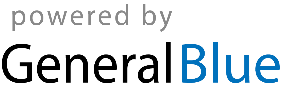 